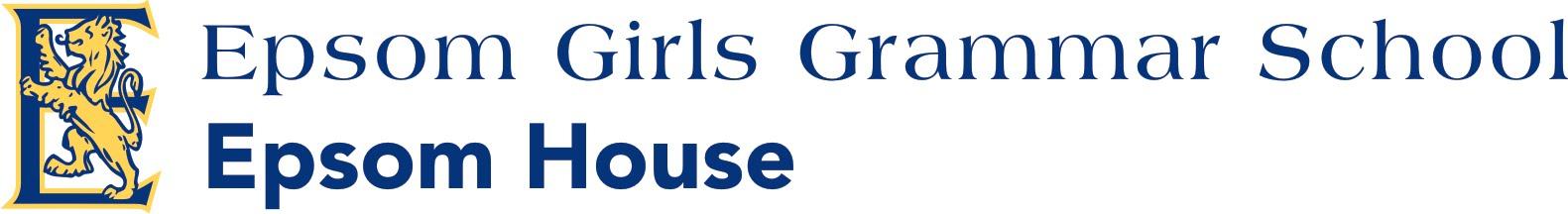 Epsom Girls Grammar School and Epsom House Vision and ValuesVision: Enabling students to be confident, active, resilient learnersEpsom Girls Grammar School is a leading New Zealand school founded on traditions of service and commitment to girls’ education and focused on developing young women to become confident and resilient learners, actively contributing to their communities.

Epsom House is the Boarding House for Epsom Girls Grammar School and has 120 students aged from 13 – 18 resident seven days a week during school terms.  Our students all have individual rooms and come from a diverse range of cultures.Values: Courage, compassion, curiosity, communityJob Specification for:	Director of Epsom House
	Part time, 32 hours per week
	Long Term Relieving Parental Leave position beginning Term 3 2021 to end of 	Term 2 	2022 (26 July 2021 to 8 July 2022)Responsible to:	Deputy Principal with responsibility for Epsom House and Principal Direct involvement with:	Parents, students, Epsom House Board subcommittee, Epsom House staff, HOD counselling and counselling staff, teaching staffPrimary responsibility:	To contribute to the development of an environment in which the vision and values of the school and the goals of the school may be achieved within the specific context of Epsom HouseKEY TASKS Develop an atmosphere of trust and support of studentsFocus on Epsom House students as individualsLead and manage pastoral care, including discipline, for Epsom House  Lead the restorative approach and culture used by Epsom House.Manage student, parent and staff issuesEnsure the house is safely and appropriately staffedEnsure performance appraisal of all staff is completedEnsure that professional development is providedDevelop a property plan for maintenance Monitor and plan financial spendingParticipate in the enrolment of new students Monitor all contractsOversee Epsom House vacation hiresReport to the School Board subcommitteeLiaise with the EH parents’ committeePERSON SPECIFICATION	Be able to communicate a clear visionBe energetic and committed to Epsom HouseBe able to develop an atmosphere of trustShow ability to relate well and to communicate with young women, their parents and whanauBe well organised and methodical in approachHave a willingness to be up to date and informed about current developments and changes in boardingBe able to lead by example and show initiative and problem solving skillsHave a willingness to lead and be involved in appropriate professional developmentBe able to be proactive in thinking about future needsBe willing to actively contribute to the wider life of the school